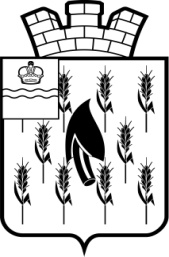 CОБРАНИЕ ПРЕДСТАВИТЕЛЕЙГОРОДСКОГО ПОСЕЛЕНИЯ "ПОСЕЛОК ВОРОТЫНСК"РЕШЕНИЕ 3 августа 2021г.                                                                                                     №                              О внесении изменений в  схему-таблицу размещения нестационарных торговых объектов на территории городскогопоселения «Поселок Воротынск»В соответствии с Федеральным законом от 28.12.2009 N 381-ФЗ "Об основах государственного регулирования торговой деятельности в Российской Федерации", п. 10 ч. 1 ст. 14 Федерального закона от 06.10.2003 N 131-ФЗ "Об общих принципах организации местного самоуправления в Российской Федерации", руководствуясь приказом министерства конкурентной политики и тарифов Калужской области от 09.11.2010 N 543 "О порядке разработки и утверждения органом местного самоуправления схемы размещения нестационарных торговых объектов на территории муниципальных образований Калужской области", Уставом городского поселения "Поселок Воротынск", на основании проведенного анализа фактического размещения  нестационарных торговых объектов и их потребностиСобрание представителей РЕШИЛО:1. Внести изменения в схему-таблицу размещения нестационарных торговых объектов на территории городского поселения "Поселок Воротынск", утвержденную решением Собрания представителей  городского поселения «Поселок Воротынск» от 24.03.2020г. № 08, изложив ее в новой редакции согласно приложению.2. Настоящее Решение вступает в силу с момента его подписания и подлежит опубликованию.Приложениек решению Собрания представителейгородского поселения "Поселок Воротынск"от   3 августа 2021 г. N  СХЕМА-ТАБЛИЦАРАЗМЕЩЕНИЯ НЕСТАЦИОНАРНЫХ ТОРГОВЫХ ОБЪЕКТОВ НА ТЕРРИТОРИИ ГОРОДСКОГО ПОСЕЛЕНИЯ "ПОСЕЛОК ВОРОТЫНСК"               Глава ГП «Поселок Воротынск»Литвинова О.И.Место нахождения нестационарного торгового объекта (адресный ориентир)Количество нестационарных торговых объектов по адресному ориентируТип нестационарного торгового объектаТип нестационарного торгового объектаТип нестационарного торгового объектаТип нестационарного торгового объектаТип нестационарного торгового объектаТип нестационарного торгового объектаТип нестационарного торгового объектаТип нестационарного торгового объектаТип нестационарного торгового объектаТип нестационарного торгового объектаГруппа товаровГруппа товаровГруппа товаровГруппа товаровГруппа товаровГруппа товаровГруппа товаровГруппа товаровСрок размещения нестационарного торгового объектаМесто нахождения нестационарного торгового объекта (адресный ориентир)Количество нестационарных торговых объектов по адресному ориентируТорговый павильонТорговая палаткаКиоскТорговая галереяАвтомагазин (автолавка)Торговый автомат (вендинговый автомат)Автоцистерна (изотермические емкости)Бахчевой развалЕлочный базарТорговая тележка (лоток)Мясо, мясная гастрономияМолоко, молочная продукцияРыба, рыбная продукция, морепродуктыОвощи, фрукты и ягодыХлеб, хлебобулочная продукцияПродукция общественного питанияТовары народных художественных промысловДругаяСрок размещения нестационарного торгового объекта123456789101112131415161718192021221.ул. Школьная, д.311++++++15.04.20222.ул. Школьная,  в районе  д.22 и 2611+13.02.20253.ул. Школьная, в районе рынка11+23.07.20254.Сиреневый бульвар, в районе д. 722++01.01.20235.ул. Березовая в районе д. 811+22.12.20216.Ул. Березовая в районе д. 611+01.01.20237.Ул. Березовая в районе д. 611+печатная продукция01.01.20258.ул. Центральная д. 2711+01.01.20228.Площадка за остановочным павильоном в районе ТБЦ ул. 50 лет Победы321++01.01.2023ИТОГО:1211 1